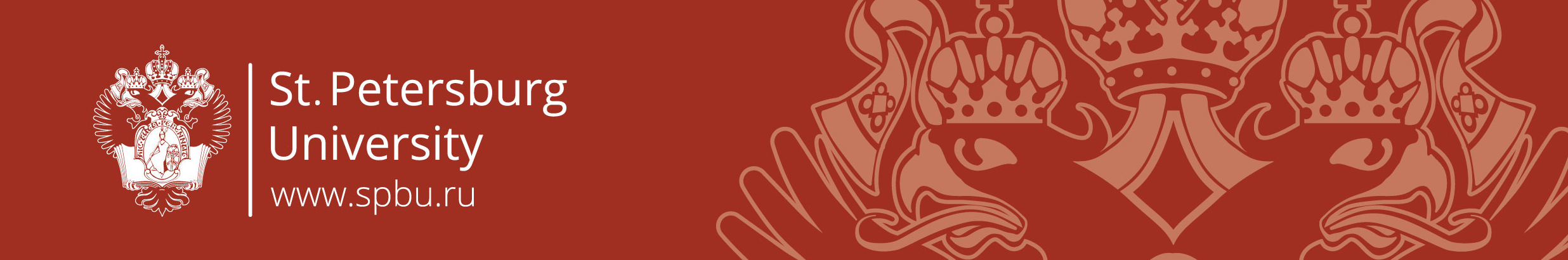 Центр Превосходства Жана Монне Jean Monnet Centre of ExcellenceStudying EU-Russian Relations: Theories and Methods in Russia and AbroadAddress: Ul. Smolnogo 1/3, entrance 8, room 213Programme 27 June 20179.15 - 9.45 	Registration 9.45 - 10.00 	Opening  Chair: Konstantin Khudoley, St. Petersburg State University, Professor, European Studies ChairIrina Nowikowa, St. Petersburg State University, Professor, Dean of the School of International Relations 10.00 - 11.30	Plenary Session “EU-Russian Relations Today: Problems of Methodology”Chair: Konstantin Khudoley, St. Petersburg State University, Professor, European Studies ChairMichael Emerson, Centre for European Policy Studies  Alexey Gromyko, Institute of Europe, Russian Academy of Sciences Richard Sakwa, University of KentTatiana Romanova, St. Petersburg State University11.30 - 12.00 	coffee-break 12.00 - 13.30 – Realism, Geopolitics and Systemic Approach in the Studies of EU-Russian relations  Chair: Alexey GromykoMarina Strezhneva, Primakov Institute of World Economy and International Relations, Russian Academy of Sciences, Ian Klinke, University of Oxford Alexey Fenenko, Moscow State UniversityMaciej Raś, University of Warsaw           13.35 - 14.45 	lunch (Smolninskaya hotel, ul. Proletarskoi Diktatury 6)15.00 - 16.30  – Legal Methods, Liberalism and Institutionalism in the Studies of EU-Russian relations Chair: Michael EmersonMark Entin, MGIMO UniversityMarc Maresceau, Ghent UniversityPaul Kalinichenko, Kutafin Moscow State Law Academy Gergana Noutcheva, Maastricht University16.30 - 16.50 	coffee-break16.50 - 18.20 – Constructivism in the Studies of EU-Russian relations Chair: Andrey DevyatkovPaul Flenley, University of PortsmouthPetr Kratochvíl, Institute of International Relations (Prague)Natalia Zaslavskaya, St. Petersburg State UniversityVasile Rotaru, National University of Political Studies and Public Administration (Bucharest)18.30 – Departure from the Rastrelli square (in front of the Cathedral)19.30 – Dinner and a boat tour (by invitation)the boat will depart from the Admiralteiskaya emb. 16, please be on time28 June 2017Parallel sessions:10.00 - 11.30 – A – Economic Methods in the Studies of EU-Russian relations Chair: Dmitry Levy  Vasily Astrov, The Vienna Institute for International Economic StudiesOlga Butorina, Institute of Europe, Russian Academy of Sciences Leonardo Pataccini, Tartu University  Sergei Afontsev, Primakov Institute of World Economy and International Relations, Russian Academy of Sciences10.00 - 11.30 – B – Normative Power Debates in the Studies of EU-Russian relations Chair: Richard Sakwa Florent Parmentier, School of Public Affairs of Sciences Po, Chair of Geopolitics of HEC Paris. ParisLyudmila Igumnova, Irkutsk State Univesity Tom Casier, University of Kent – by Skype Elena Pavlova, St. Petersburg State University11.30 - 12.00 	coffee-break 12.00-13.30 Europeanisation in the Studies of EU-Russian relations Chair: Paul Flenley Tuomas Forsberg, University of TampereDmitry Polyviannyi, Ivanovo State University Tony van der Togt, Clingendael Netherland Institute of International Relations.Andrey Devyatkov, Institute of Economics, Russian Academy of Science Anna Dekalchuk, National Research University – Higher School of Economics13.35 Closing remarks